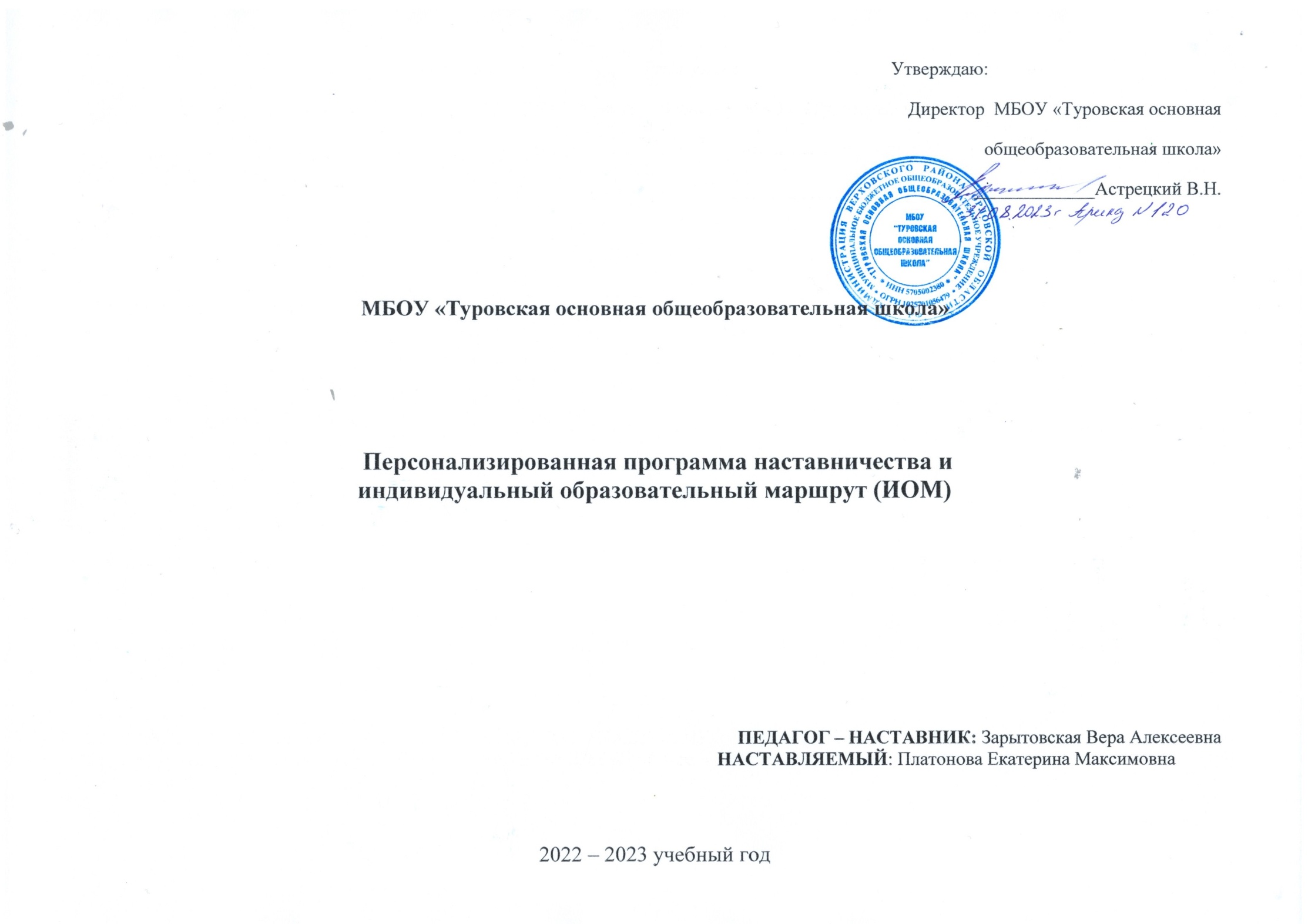 Пояснительная запискаЦели программы - разработка комплекса мероприятий и формирующих их действий по организации взаимоотношении наставника и наставляемого в форме «учитель-учитель», способствующих успешному закреплению на месте работы, повышению его профессионального потенциала и уровня, создание комфортной профессиональной среды внутри учебного заведения, позволяющей реализовывать актуальные педагогические задачи на высоком уровне. Основные задачи наставничества:Оказание помощи в профессиональной и должностной адаптации Наставляемого лица к условиям осуществления педагогической деятельности, а так же в преодолении профессиональных трудностей, возникающих при выполнении должностных обязанностей по новой специализации;Формирование потребности Наставляемого лица заниматься анализом результатов своей профессиональной деятельности;Дифференцированное  и целенаправленное планирование методической  работы на основе выявленных потенциальных возможностях Наставляемого лица;Ориентирование  Наставляемого лица на творческое использование передового педагогического опыта в своей деятельности.Ускорить процесс профессионального становления Наставляемого лица.Режим работы в паре наставничества: очный 
Содержания деятельности:
Запросы наставляемого: развитие профессиональных умений и навыков педагог, имевший непедагогическое профильное образование, прошедший переподготовку по специальности «Учитель начальных классов ». Оказание методической помощи в повышении общего дидактического и методического уровня организации учебно-воспитательного процесса. 
Форма наставничества: «педагог-педагог»
Мероприятия программы:
1. Диагностика затруднений педагога, имевший непедагогическое профильное образование, прошедший переподготовку по специальности «Учитель начальных классов » и выбор форм организации обучения и воспитания, и оказание необходимой помощи на основе анализа выявленных потребностей.
2. Посещение уроков педагога и определение способов повышения их эффективности.
3. Ознакомление педагога с основными направлениями и формами активизации познавательной, научно-исследовательской деятельности учащихся во внеурочное время (олимпиады, предметные недели и др.).
4. Демонстрация педагогу опыта успешной педагогической деятельности.
5. Организация мониторинга и рефлексии эффективности совместной деятельности. 
ОЖИДАЕМЫЕ РЕЗУЛЬТАТЫ РЕАЛИЗАЦИИ ПРОГРАММЫ НАСТАВНИЧЕСТВАВысокий уровень включенности   специалиста в педагогическую работу, культурную жизнь образовательной организации;Усиление уверенности педагога в собственных силах и развитие личного, творческого и педагогического потенциала;Повышение уровня образовательной подготовки и комфортности психологического климата в школе;Создание благоприятной психолого-педагогической атмосферы для  осуществления педагогической деятельности, а так же в преодолении профессиональных трудностей, возникающих при выполнении должностных обязанностей по новой специализации;Информационная карточка педагога – наставникаИнформационная карточка молодого специалистаИндивидуальный образовательный маршрут профессионального развитиямолодого специалиста ПЕДАГОГ – НАСТАВНИК: Зарытовская Вера Алексеевна  НАСТАВЛЯЕМЫЙ: Платонова Екатерина МаксимовнаОсобое место в системе совершенствования образовательного процесса в образовательном учреждении занимает организация методической помощи педагогу. Педагог, имевший непедагогическое профильное образование, прошедший переподготовку по специальности «Учитель начальных классов », обладая  определёнными профессиональными знаниями,  не имеют практического педагогического опыта.Наша задача создать условия для развития предпосылок их педагогического роста, формирование личности педагога, способной к самообразованию, саморазвитию.Особенностью труда педагога, имевший непедагогическое профильное образование, прошедший переподготовку по специальности «Учитель начальных классов » является то, что с первого дня работы к ним предъявляются те же требования, что и  к опытным педагогам, участники педагогического процесса ожидают от них безупречного профессионализма.После проведения собеседования и анкетирования, были выявлены проблемные стороны в профессиональной деятельности педагога, имевший непедагогическое профильное образование, прошедший переподготовку по специальности «Учитель начальных классов »Вся работа строится в три этапа:1й этап – адаптационный. Наставник определяет уровень профессиональной готовности педагога, теоретическое знания и практическое умения в выполнении его профессиональных  обязанностей, чтобы выработать совместный план  работы. 2й этап – мотивационный.  Где  совместно реализуется разработанный  план  наставничества, осуществляется  корректировка профессиональных навыков.3й этап – рефлексия. Наставник проверяет  уровень педагогической  компетентности педагога, в выполнении его профессиональных  обязанностей.При составлении ИОМ профессионального развития педагога  учитывались следующие факторы:индивидуальные особенности педагога;уровень базового образования;уровень профессиональных потребностей педагога.Цель: оказание практической помощи педагогу в вопросах совершенствования теоретических и практических знаний и повышение его педагогического мастерства. Задачи работы:1. Способствовать адаптации педагога в коллективе.2. Научить применять на практике теоретические знания, полученные в ходе обучения.3. Сформировать педагогические навыки взаимодействия с детьми и их родителями.4. Способствовать мотивации к дальнейшему профессиональному росту.Выбор формы работы  начинается с вводного анкетирования и беседы, где педагог указывает свои трудности, проблемы в работе. По итогам анкетирования определяется совместный план работы начинающего педагога с наставником.Принципы наставничестваДобровольностьГуманностьСоблюдение прав наставляемого специалистаКонфиденциальностьОтветственностьИскренне желание помочь в преодолении трудностейВзаимопониманиеСпособность видеть личностьОЖИДАЕМЫЕ РЕЗУЛЬТАТЫ РЕАЛИЗАЦИИ ПРОГРАММЫ НАСТАВНИЧЕСТВАВысокий уровень включенности   специалиста в педагогическую работу, культурную жизнь образовательной организации;Усиление уверенности педагога в собственных силах и развитие личного, творческого и педагогического потенциала;Повышение уровня образовательной подготовки и комфортности психологического климата в школе;Создание благоприятной психолого-педагогической атмосферы для  осуществления педагогической деятельности, а так же в преодолении профессиональных трудностей, возникающих при выполнении должностных обязанностей по новой специализации;1 этап.    Адаптационный2 этап.    Мотивационный (развитие профессиональных умений)3 этап.    Рефлексия (формирование собственной системы работы с обучающимися) 2022-2023г.СОДЕРЖАНИЕ ПРОГРАММЫ2.1 Основные участники программы и их функцииКуратор реализации программы наставничества:  Полякова Юлия Викторовна – учитель математики и информатики                                                                                                                                                   ответственный за учебную  работу                                     Наставник: Зарытовская Вера Алексеевна – учитель начальных классовНаставляемый: Платонова Екатерина Максимовна – учитель начальных классовСтатус наставляемого:  педагог, имеющий педагогическое профильное образование «Учитель начальных классов »2.2. Механизм управления программойОсновное взаимодействие между участниками: опытный педагог и педагог, имевший непедагогическое профильное образование, прошедший переподготовку по специальности «Учитель начальных классов », испытывающий потребность в   приобретении новых навыков, классический вариант поддержки для приобретения необходимых профессиональных навыков (организационных, коммуникационных) и закрепления на месте работы.Основными принципами работы  являются:  Обязательность - проведение работы с каждым специалистом, приступившим к работе в учреждении вне зависимости от должности и направления деятельности.  Индивидуальность - выбор форм и видов работы со специалистом, которые определяются требованиями должности, рабочим местом в соответствии с уровнем профессионального развития.           Непрерывность - целенаправленный процесс адаптации и развития специалиста.  Эффективность - обязательная периодическая оценка результатов адаптации, развития специалиста и соответствия форм работы уровню его потенциала.Требования, предъявляемые к наставнику:-разрабатывать совместно план профессионального становления последнего с учетом уровня его интеллектуального развития, педагогической, методической и профессиональной подготовки по предмету;-проводить необходимое обучение;- контролировать работу, оказывать необходимую помощь;-оказывать педагогу индивидуальную помощь в овладении педагогической профессией, практическими приемами и способами качественного проведения занятий, выявлять и совместно устранять допущенные ошибки;  -личным примером развивать положительные качества   специалиста, корректировать его поведение в школе, привлекать к участию в общественной жизни коллектива, содействовать развитию общекультурного и профессионального кругозора;-участвовать в обсуждении вопросов, связанных с педагогической и общественной деятельностью   специалиста, вносить предложения о его поощрении или применении мер воспитательного и дисциплинарного воздействия;Требования к наставляемому:  - выполнять план профессионального становления в установленные сроки;- постоянно работать над повышением профессионального мастерства, овладевать практическими навыками по занимаемой должности; - учиться у наставника передовым методам и формам работы, правильно строить свои взаимоотношения с ним; - совершенствовать свой общеобразовательный и культурный уровень; - периодически отчитываться о своей работе перед наставником и руководителем методического объединения. Формы и методы работы с молодыми и новыми специалистами:  беседы;  собеседования;  тренинговые занятия;  встречи с опытными учителями;  открытые уроки, внеклассные мероприятия;  тематические педсоветы, семинары;  методические консультации; посещение и взаимопосещение уроков;  анкетирование, тестирование;  участие в различных очных и дистанционных мероприятиях;  прохождение курсов.Ответственность за реализацию программы наставничества внутри образовательной организации берут на себя:1.Куратор реализации программы наставничества:  Полякова Юлия Викторовна – Учитель математики и информатики                                                                                                                                                  ответственный за учебную  работу.                                     2.Наставник: Зарытовская Вера Алексеевна – учитель начальных классов Ожидаемые результаты. Результатом правильной организации работы наставников будет высокий уровень включенности специалистов в педагогическую работу, культурную жизнь образовательной организации, усиление уверенности в собственных силах и развитие личного, творческого и педагогического потенциалов. Это окажет положительное влияние на уровень образовательной подготовки и психологический климат в образовательной организации. Педагоги - наставляемые получат необходимые для данного периода профессиональной реализации компетенции, профессиональные советы и рекомендации, а также стимул и ресурс для комфортного становления и развития внутри организации и профессии.Среди оцениваемых результатов: ● повышение уровня удовлетворенности собственной работой и улучшение психоэмоционального состояния;● рост числа специалистов, желающих продолжать свою работу в качестве педагога в данном коллективе / образовательной организации;План работы с педагогом, имевшим непедагогическое профильное образование, прошедшего переподготовку по специальности  «Учитель начальных классов »ПЛАНИРУЕМЫЕ МЕРОПРИЯТИЯ РЕАЛИЗАЦИИ ПРОГРАММЫ НАСТАВНИЧЕСТВА НА 2022-2023 УЧЕБНЫЙ ГОДФамилия, имя, отчество:Фамилия, имя, отчество:Фамилия, имя, отчество:Зарытовская Вера АлексеевнаЗарытовская Вера АлексеевнаОбразование:Образование:Образование:ВысшееВысшееКакое учебное заведение окончил:Какое учебное заведение окончил:Какое учебное заведение окончил:г.Орел Орловский государственный университетг.Орел Орловский государственный университетГод окончания учебного заведения:Год окончания учебного заведения:Год окончания учебного заведения:2003 г2003 гСпециальность по диплому:Специальность по диплому:Специальность по диплому:Педагогика и методика начального обученияПедагогика и методика начального обученияПедагогический стаж:Педагогический стаж:Педагогический стаж:32 года32 годаМесто работы:Место работы:Место работы:МБОУ «Туровская основная общеобразовательная школа»МБОУ «Туровская основная общеобразовательная школа»Должность:Должность:Должность:учитель начальных классовучитель начальных классовПредмет:Предмет:Предмет:начальные классыначальные классыУчебная нагрузка:Учебная нагрузка:Учебная нагрузка:36 часов36 часовКлассы:Классы:Классы:4 4 Классное руководство:Классное руководство:Классное руководство:4  класс4  классКвалификационная категорияКвалификационная категорияКвалификационная категорияПерваяПерваяФамилия, имя, отчество:Платонова Екатерина МаксимовнаОбразование:Среднее профессиональноеКакое учебное заведение окончил:«Болховский педагогический колледж» г. Болхов Орловская областьГод окончания учебного заведения:2020г.Специальность по диплому:Учитель начальных классов с дополнительной подготовкой в области информатикиПедагогический стаж:2 годаМесто работы:МБОУ «Туровская основная общеобразовательная школа»Должность:учитель начальных классовПредмет:Начальные классыУчебная нагрузка:32 часаКлассы:3 Классное руководство:3  классКвалификационная категорияПерваяПланируемые  мероприятияСрок исполненияПланирование и организация работы по предмету (знакомство с УМК, методической литературой, изучение основных тем программ, составление календарно-тематического планирования, составление рабочих программ в соответствии с требованиями ФГОС третьего поколения, программ по внеурочной деятельности, разработка поурочных планов, технологических карт).Рекомендации по выполнению единых требований к ведению тетрадей (изучение инструкции, советы при проверке тетрадей).Изучение инструкции по заполнению журнала. Консультация «Деятельность классного руководителя в организации учебно- воспитательного процесса».cентябрьПосещение уроков педагога, имевший непедагогическое профильное образование, прошедший переподготовку по специальности «Учитель начальных классов »в начальных классах с целью знакомства с работой, выявления затруднений, оказания методической помощи.Методические разработки: требования к анализу урока и деятельности учителя на уроке. Типы, виды, формы урока. Обучение самоанализу урока.Обучение составлению отчетности по окончанию четверти.октябрьИспользование современных образовательных технологий в учебном процессе.Работа с одаренными детьми, подготовка к олимпиаде Подготовка документов к аттестации педагогического работника.Посещение уроков педагога, имевший непедагогическое профильное образование, прошедший переподготовку по специальности «Учитель начальных классов » с целью выявления затруднений, оказания методической помощи.ноябрьПосещение уроков педагога, имевший непедагогическое профильное образование, прошедший переподготовку по специальности «Учитель начальных классов ». Самоанализ  урока наставником.Организация работы с обучающимися с ОВЗ в соответствии с требованиями ФГОС.декабрьОрганизация работы педагога с родителями.Посещение уроков педагога, имевший непедагогическое профильное образование, прошедший переподготовку по специальности «Учитель начальных классов » и внеклассного мероприятия в рамках декадника языков. Оказание помощи при подготовке урока и мероприятия.январьОрганизация работы со слабоуспевающими детьми.февральРекомендации: «Современный урок и его организация; проблемы дисциплины на уроках».Формирование позитивного имиджа педагога.мартРаспространение опыта через профессиональные сообщества. Создание личного профессионального сайта.Собеседование о проделанной работе.апрельВыступление педагога, имевший непедагогическое профильное образование, прошедший переподготовку по специальности «Учитель начальных классов » на ШМО, представление опыта по теме самообразования. Анализ процесса адаптации педагога, имевший непедагогическое профильное образование, прошедший переподготовку по специальности «Учитель начальных классов ». Отчет наставника о работе с педагогом.майСодержание работыФормы работы и методы взаимодействияСрок исполненияРезультаты выполненияАдаптация к новому месту работы:- Выбор и назначение наставника.- адаптация к новым условиям трудовой деятельности;- ознакомление с должностными инструкциями.СобеседованиеСентябрьУстановление взаимоотношений:- установление взаимоотношений с коллегами;- установление отношений с обучающимися и их родителями. Особенности проведения родительского собрания. Знакомство с родителями.Беседы.  Встречи по интересам.Консультирование.В течение годаПроведение родительского собрания.Анкетирование (выявление профессионального дефицита)АнкетированиеНачало годаВыявление затруднений, и профессионального дефицитаИзучение нормативных документов:- нормативные документы федерального, регионального значения- нормативно – правовое обеспечение образовательного процесса в образовательном учреждении.- работа с документами педагога Работа с документамиВ течение годаАвгуст Собеседование. Разработка и утверждение  ИОМ.Собеседование Сентябрь Выбор темы самообразования Консультация-практикум.Работа с памятками.СентябрьКонсультация – практикум «Самообразование педагога. Советы по организации работы» Содержание работы Формы работы и методы взаимодействияСрок исполненияРезультаты выполнения Прохождение  курсов повышения квалификацииСамостоятельноВ течение годаМетодика планирования и организации воспитательно-образовательной деятельности Самостоятельное составление плана, совместный анализ, оценка результативности В течение года План воспитательной работы педагога д/о.План работы педагога-психолога Ведение документации педагогаКонсультирование по вопросам ведения документации. Анализ заполненных документов. В течение года по мере необходимости Журнал учета посещаемости детей, протоколы родительских собраний, консультации для родителей, оформление стендов и т.п. Работа над методической темой самообразования Самостоятельное составление плана работы на год, анализ. В течение года План работы над методической темой отчет о работе над методической темой мероприятия в рамках работы МО.Посещение мероприятий внутри ОУ (педсоветы, МО, семинары-практикумы) Совместный анализ посещаемых мероприятий В течение года  Конспектирование выступлений. Пополнение методической копилки.Открытые мероприятия Помощь в подготовке и проведении мероприятий (составление плана, конспекта, технологической карты и т.п.) Анализ проведенных мероприятий В течение года Самоанализ мероприятий. Взаимопосещение уроков Консультация + открытый показ педагогической деятельностиВ течение годаВыбор форм, методов, приемов работы. Пополнение методической копилки.Выступления Помощь в составлении отчета, доклада, выступления В течение года Выступления на МО  Разработка методического и дидактического материала Деловые и ролевые игрыКонсультирование В течение года Разработка конспектов занятий, бесед, дидактического материалаРабота с сайтами в интернет.Анализ сайтов, изучение требований.Консультирование.В течение года Создание сайта педагога,   размещение материалов.Содержание работы Формы работы и методы взаимодействияСрокисполненияФорма подведения итогов Курсы повышения в рамках работы над методической темой Обзор  КПК анализ материалов КПК, возможностей их использования в профессиональной деятельности В течение года В процессе работыРабота с сайтами (страничкой педагога)КонсультацияВ течение годаВ процессе работы.Применение  различных педагогических технологий и методов на занятияхКонсультация В течение годаРасширение методической копилки.Обмен опытом.Проведение открытых занятий (обмен опытом)Мозговой штурм.Ролевые игрыПо графикуВ процессе работыСоздание портфолио. Создание положительной мотивации к профессиональному росту.КонсультацияВ течение годаКруглый стол «Особенности формирования портфолио». Накопление и систематизирование материалаАттестацияПомощь в подготовке материалов для аттестации  НоябрьАттестация на 1 категориюУчастие в профессиональных конкурсах, ИКТ-активностьСвоевременное информирование о мероприятиях, Помощь в подготовке материалов конкурса В течение годаПо графикуВ процессе работыПроведение мониторингаКонсультирование В конце годаМай №МероприятияСроки 1Изучение и внедрение в практику изученных технологии на основе мотивации и активизации учащихсяВ течение года2Отбор наиболее удавшейся технологии для дальнейшей работы.В течение года3Применение различных образовательных технологий или их элементов для конструирования уроковВ течение года4Помощь в разработке конспектов уроков с применением новых технологий .В течение года5Разработка методических рекомендаций по применению новых технологийВ течение года6Использование опыта проведенной работы в процессе дальнейшей работы. В течениегода 7Посещение уроков наставника и своих коллегВ течение года№ п/пНаименование мероприятия/виды деятельности по его подготовке и организацииответственныеАвгустАвгустАвгустИзучение и систематизация документов и материалов по проблеме наставничестваАдминистрация школы Подготовка нормативной базы реализации программы наставничества Администрация школыСентябрь Сентябрь Сентябрь Информирование педагогов о возможностях и целях программы наставничестваУчитель математики и информатики                                                                                                                                                   ответственный за учебную  работу                                     Выбор форм и программ наставничества исходя из потребностей школы.. Обучение наставников.Учитель математики и информатики                                                                                                                                                   ответственный за учебную  работу                                     Беседа: Профессиональные дефициты Наставляемого специалиста.Учитель -наставникСоставление и утверждение индивидуального плана (программа  работы Наставника с Наставляемым лицом)Учитель математики и информатики                                                                                                                                                   ответственный за учебную  работу                                     Учитель - наставникБеседа: Работа с УМК. Структура урока и методика преподавания в начальной школе в соответствии с ФГОСУчитель - наставникПосещение уроков Наставляемого лица с целью оказания методической помощиУчитель - наставникОктябрьОктябрьОктябрьБеседа: организация индивидуальных занятий с различными категориями детей. Индивидуальный подход в организации учебно-воспитательной деятельностиУчитель-наставникАнализ процесса адаптации наставляемого лица через индивидуальное собеседование .Учитель математики и информатики                                                                                                                                                   ответственный за учебную  работу                                     Учитель - наставникРабота Наставляемого в ШМО. Определение темы самообразования.Руководитель ШМОУчитель -наставникКонсультация: Организация индивидуальной коррекционной работы с обучающимися по преодолению пробелов знаний и преодолению учебных затруднений.Учитель-наставникКонсультация по текущим проблемам реализации рабочих программУчитель -наставникПосещение уроков Наставляемого специалиста.Учитель математики и информатики                                                                                                                                                   ответственный за учебную  работу                                     НоябрьНоябрьНоябрьБеседа «Педагогические проблемы наставляемого специалиста»Учитель математики и информатики                                                                                                                                                   ответственный за учебную  работу                                     Отработка структуры урока в условиях реализации ФГОСУчитель -наставникКонсультация Организация проектной деятельности обучающихся в урочное и внеурочное времяУчитель -наставникДекабрь.Декабрь.Декабрь.Корректировка индивидуального плана работы наставника с наставляемым лицомУчитель -наставникКонсультация: Качественная рефлексия урокаУчитель -наставникКонсультация: Здоровьесберегающие технологииУчитель -наставникПосещение уроков Наставляемого специалиста.Учитель -наставникЯнварьЯнварьЯнварьПосещение  молодым специалистом открытых занятий наставников и коллегУчителя ШМОКонсультация: Олимпиадное движение школьников. Платформа Учи.ру.Учитель - наставникФевральФевральФевральБеседа. Портфолио ученикаУчитель - наставникКонсультация .Виды уроков.Учитель - наставникУчастие в конкурсах профессионального мастерстваМартМартМартТекущие проблемы организации УВПУчитель математики и информатики                                                                                                                                                   ответственный за учебную  работу                                     Учитель - наставникБеседа Корректировка рабочих программУчитель - наставникОткрытое занятие наставляемого специалиста.Наставляемый специалистАпрельАпрельАпрельПрактикум «Мой первый шаг педагогической деятельности в начальной школе»  ( выступление на ШМО по теме самообразования.)Наставляемый специалистМай Май Май Отчет о деятельности Наставника и Наставляемого лицаУчитель – наставникНаставляемый специалистПерспективное планирование на основе мониторинга педагогических затруднений Наставляемого лицаУчитель – наставник